基本の作図２氏名(　　　　　　　　)作図を利用して、宝物の位置を発見しよう。（指令１） 宝島の入口は，2つの港から等しい距離にある。入口をさがせ。（指令2） 入口に着いたら，灯台に向かって75°の方向に直進せよ。（指令3） 直進しながら，杉の木に最も近づいたところに宝が埋まっている。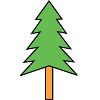 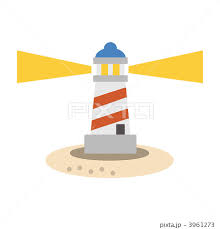 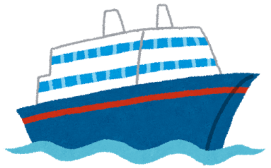 基本の作図２氏名(　　解答　　　)作図を利用して、宝物の位置を発見しよう。（指令１） 宝島の入口は，2つの港から等しい距離にある。入口をさがせ。（指令2） 入口に着いたら，灯台に向かって75°の方向に直進せよ。（指令3） 直進しながら，杉の木に最も近づいたところに宝が埋まっている。